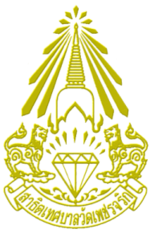 รายงานผลการดำเนินโครงการ/กิจกรรม..................(ระบุชื่อโครงการ/กิจกรรม)...............ภาคเรียนที่ ..........  ปีการศึกษา  ..................................ชื่อผู้รายงาน........................................................ฝ่าย/กลุ่มสาระการเรียนรู้....................................โรงเรียน……………………………………………………….เทศบาลนครนครศรีธรรมราช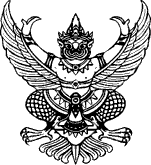 บันทึกข้อความส่วนราชการ โรงเรียนสาธิตเทศบาลวัดเพชรจริก เทศบาลนนครนครศรีธรรมราชที่ นศ ๕๒๐๐๖.๘/ พิเศษ	วันที่ ...................................เรื่อง  รายงานผลการดำเนินโครงการ เรียน   ผู้อำนวยการสถานศึกษา	  ตามที่ข้าพเจ้า...............................................  ได้เสนอโครงการและขออนุมัติจัดโครงการ................................................................................ประจำปีการศึกษา  ......................... ตามความที่ทราบแล้วนั้น 	  บัดนี้ คณะทำงานได้ดำเนินการจัดโครงการแล้วเสร็จเป็นที่เรียบร้อย เมื่อวันที่................................. ณ .................................... โดยมีกิจกรรมที่ได้ดำเนินการมีทั้งหมด ................. กิจกรรม ดังนี้	  ๑.  ......................................................................................................................	  ๒.  ......................................................................................................................  	  ๓.  ...................................................................................................................... จากการดำเนินโครงการดังกล่าว ข้าพเจ้าขอรายงานผลดำเนินการ ดังรายละเอียดที่แนบมาพร้อมนี้ จึงเรียนมาเพื่อโปรดทราบ(..........................................................)ตำแหน่ง  .................................ความคิดเห็นผู้บริหาร........................................................................................................................................................................................................................................................................................................................................................						   (นางพฤษภา  ปุยานุสรณ์)						    ผู้อำนวยการสถานศึกษา  โรงเรียนสาธิตเทศบาลวัดเพชรจริกคำนำ	   โครงการ.......................................................................................................................จัดทำขึ้นเพื่อ................................................................................................................................โดยดำเนินโครงการอย่างเป็นระบบ  มีการศึกษาสภาพปัจจุบัน ปัญหาและความต้องการ  การกำหนดเป้าหมายในการพัฒนา  การวางแผน  การปฏิบัติงานตามแผน  การนิเทศติดตามผลและประเมินโครงการ  เพื่อนำผลการประเมินโครงการไปใช้ในการพัฒนางานอย่างต่อเนื่องและเป็นระบบ  ผลการดำเนินงานช่วยให้โรงเรียนได้พัฒนา.....................................................................................................................................ส่งผลให้......................................................................................................................................................................................................	ขอขอบคุณบุคลากรที่เกี่ยวข้องกับการดำเนินโครงการทุกท่านที่ให้ความร่วมมือในการดำเนินงานตามโครงการและรายงานผลโครงการ................................................................................ทำให้การดำเนินงานบรรลุผลตามเป้าหมายที่กำหนด  ซึ่งก่อให้เกิดประโยชน์สูงสุดต่อโรงเรียน…………………………………..  และผู้เกี่ยวข้อง สำหรับใช้ในการพัฒนางานให้มีความก้าวหน้าต่อไป						      .................................................						      ( .............................................. )						    เดือน.................... พ.ศ. ...................สารบัญ       หน้าหลักการและเหตุผล                                 วัตถุประสงค์       เป้าหมาย/ผลลัพธ์ระยะเวลาดำเนินการโครงการ/กิจกรรมวิธีดำเนินการ/ขั้นตอนการดำเนินการโครงการ/กิจกรรมงบประมาณ                                                                              ผลการดำเนินงาน                                                                       สรุปผลการดำเนินงาน                                                                       ปัญหาอุปสรรคข้อเสนอแนะ                                                                         ภาคผนวก	- โครงการ / กิจกรรม	- กำหนดการ / คำกล่าวเปิด-ปิดงาน	- คำสั่งโรงเรียน………………….. ที่	..........  /................		- หนังสือขอความร่วมมือจากผู้ที่เกี่ยวข้อง	- แบบสอบถาม/แบบประเมิน	- ภาพประกอบ	รายงานผลการดำเนินโครงการ/กิจกรรม............................................         กิจกรรม .......................................................  ประจำปีการศึกษา  ......................... โรงเรียน..............................................   1.  หลักการและเหตุผล  (คัดลอกจากโครงการ)……………………………………………………………………………………………………………………………………....…………………………………………………………………………………………………………………………………………………………...………………………………………………………………………………………………………………………………………………………...2.  วัตถุประสงค์   (คัดลอกจากโครงการ)……………………………………………………………………………………………………………………………………....…………………………………………………………………………………………………………………………………………………………...………………………………………………………………………………………………………………………………………………………...3.  เป้าหมาย/ผลลัพธ์  (คัดลอกจากโครงการ)	3.1  เชิงปริมาณ  ( ให้ระบุเป็นข้อ ๆ )	3.2  เชิงคุณภาพ  ( ให้ระบุเป็นข้อ ๆ )4.  ระยะเวลาดำเนินการโครงการ/กิจกรรม   (ระบุวันเดือนปี ที่ดำเนินการ)         4.1 กิจกรรม..........................................ดำเนินการ  วันที่..................เดือน .....................พ.ศ...............         4.2 กิจกรรม..........................................ดำเนินการ  วันที่..................เดือน .....................พ.ศ...............	...5.  วิธีดำเนินการ/ขั้นตอนการดำเนินการโครงการ/กิจกรรม  (คัดลอกจากโครงการ)              (ระบุขั้นตอน/กระบวนการและดำเนินการให้ชัดเจน)5.1  .....................................................................................................................................................5.2  .....................................................................................................................................................5.3  .....................................................................................................................................................6.  งบประมาณ	 จำแนกเป็น    (ระบุแหล่งที่มาของเงินให้ละเอียด)6.1 งบประมาณดำเนินการ		-  เงินอุดหนุน				.....................	บาท	-  เงินรายได้สถานศึกษา                    ....................      บาท	-  เงินอื่น ๆ				...................	บาทรวมเป็นเงินทั้งสิ้น		จำนวน 			บาท (				)6.2  ค่าใช้จ่ายที่เกิดขึ้นจริงตามโครงการฯค่า							จำนวน 			บาทค่า							จำนวน 			บาทรวมเป็นเงินทั้งสิ้น		จำนวน 			บาท(				)(รายละเอียดปรากฏตามสำเนาเอกสารที่แนบท้ายประกอบภาคผนวก)7. ผลการดำเนินงาน 		ยุทธศาสตร์ที่ ...............................................................................................................................................................................................................		กลยุทธ์	......................................................................................................................................................................................................................................8.  สรุปผลการดำเนินงาน  (ระบุผลให้สอดคล้องตามเป้าหมายที่ตั้งในโครงการ/ผลการเก็บข้อมูลแบบสอบถามความพึงพอใจของผู้เข้าร่วมโครงการ โดยหาค่าเฉลี่ยหรือค่าร้อยละหรือการแจงนับหรือรูปแบบอื่นตามความเหมาะสม)	จากการจัดโครงการ/กิจกรรม.........................................ประจำปีการศึกษา..................สามารถสรุปผลการประเมินความพึงพอใจ ดังนี้ (ตัวอย่าง)(ตัวอย่าง)	สรุปผลการดำเนินโครงการ/กิจกรรม ................................................................ด้านการเตรียมการสอน มีระดับความพึงพอใจ อยู่ในระดับ........................... ด้านกระบวนการสอนมีระดับความพึงพอใจ อยู่ในระดับ........................... ด้านการจัดผลประเมินผลมีระดับความพึงพอใจ อยู่ในระดับ........................... และโดยภาพรวมการดำเนินโครงการ/กิจกรรม ................................................................ผู้เข้าร่วมโครงการมีมีระดับความพึงพอใจ อยู่ในระดับ........................... ปานกลาง ซึ่งจากผลการประเมินความพึงพอใจของผู้เข้าร่วมโครงการ/กิจกรรม แสดงให้เห็นว่าโครงการดังกล่าว..................(เช่น มีความสำคัญและมีประโยชน์ต่อการจัดการเรียนรู้ในชั้นเรียนและการนำความรู้ที่ได้มาประยุกต์ใช้ในชีวิตประจำวันได้เป็นอย่างดี**ต้องสอดคล้องกับโครงการ**).........................9. ปัญหาอุปสรรค (สิ่งที่ทำให้โครงการ/กิจกรรมไม่ประสบผลสำเร็จตามเป้าหมาย)..........................................................................................................................................................................................................................................................................................................................................10. ข้อเสนอแนะ (แนวทางการพัฒนาโครงการ/กิจกรรมในปีต่อไป)..........................................................................................................................................................................................................................................................................................................................................ลงชื่อ…….........…………………………..       (..........................................................)ตำแหน่ง........................................................................ความคิดเห็นของผู้บริหาร…………………………………………………………………………………………………………………………………………………………………………………………………………………………………………………………………………………………………………………………………………………………………………………………………………………………………………………………………………………………………………………………………………………………………………………………………………………………………………ลงชื่อ					  (นางพฤษภา  ปุยานุสรณ์)					ผู้อำนวยการสถานศึกษา  โรงเรียนสาธิตเทศบาลวัดเพชรจริก(ตัวอย่าง - รายงานแผ่นขวาง)ยุทธศาสตร์ที่ 1 พัฒนาคุณภาพผู้เรียน	กลยุทธ์	1.1 นักเรียนมีความเป็นเลิศทางวิชาการโดยเฉพาะวิชาคณิตศาสตร์ วิทยาศาสตร์ ภาษาไทยและภาษาต่างประเทศเป็นบุคลากรแห่งการเรียนรู้ กล้าคิดกล้าแสดงออกมีความคิดริเริ่มสร้างสรรค์ก้าวทันเทคโนโลยี(ตัวอย่าง - รายงานแผ่นขวาง)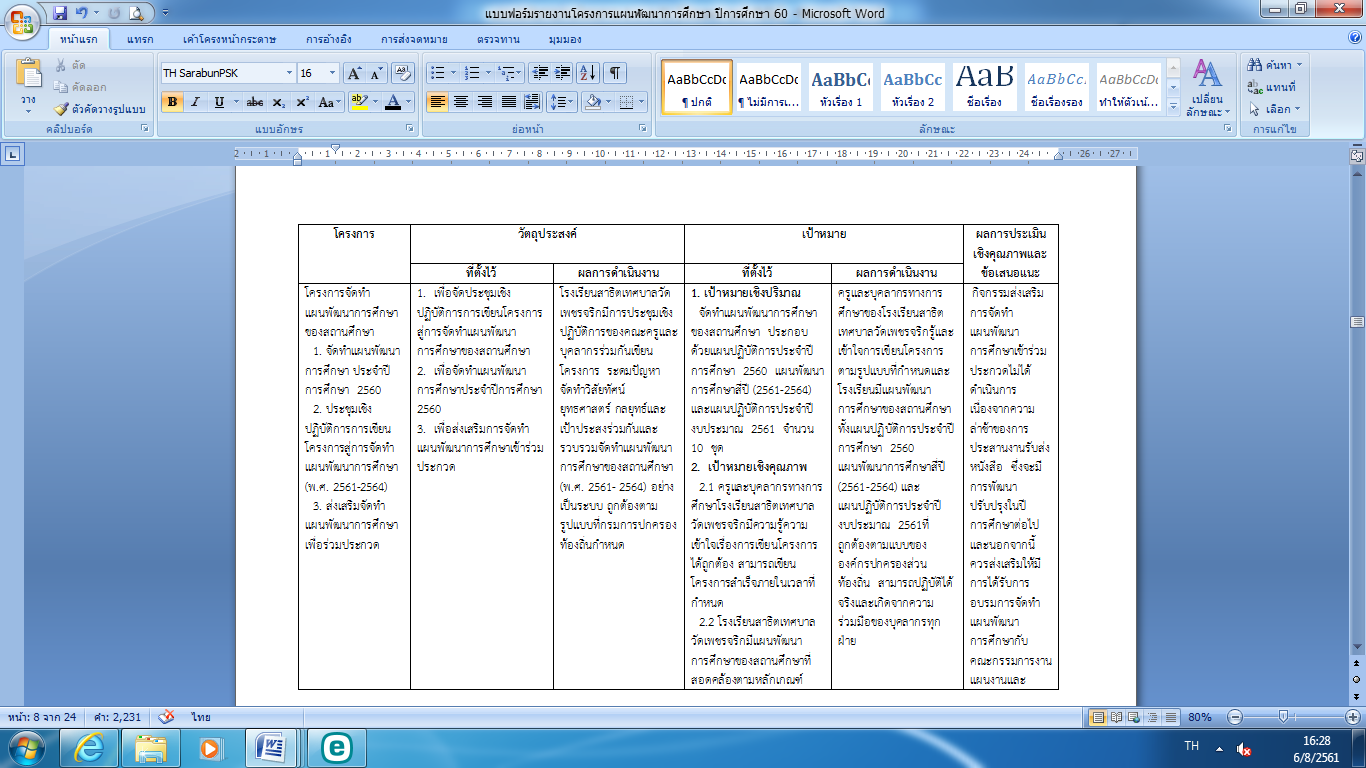 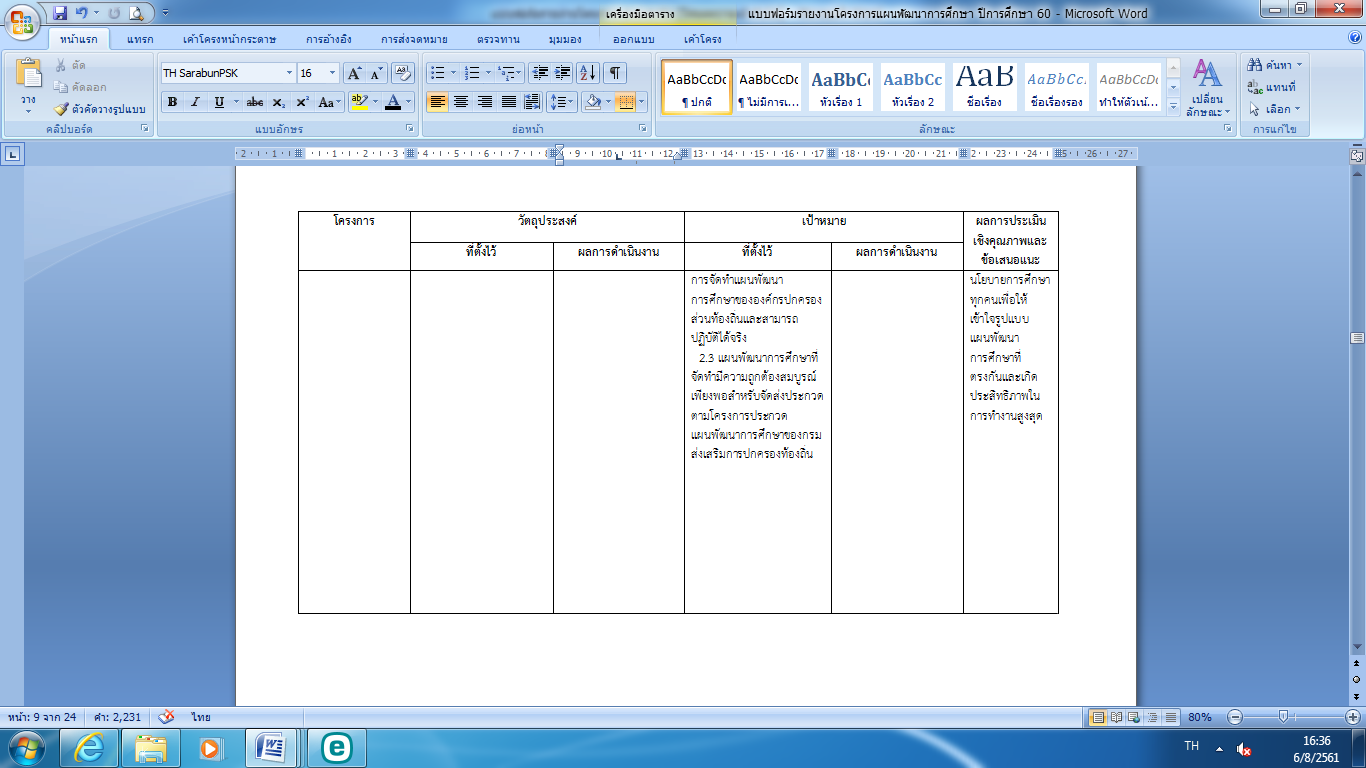 ที่โครงการ/กิจกรรมวัตถุประสงค์วัตถุประสงค์เป้าหมายเป้าหมายผลการประเมินเชิงคุณภาพและข้อเสนอแนะที่โครงการ/กิจกรรมที่ตั้งไว้ผลการดำเนินงานที่ตั้งไว้ผลการดำเนินงานผลการประเมินเชิงคุณภาพและข้อเสนอแนะ“มีตัวอย่างแนบท้าย”รายการประเมินจำนวน (คน)จำนวน (คน)ร้อยละรายการประเมินทั้งหมดพึงพอใจร้อยละด้าน.................................มากที่สุด95.00ด้าน.................................มากที่สุด96.17ด้าน.................................มากที่สุด95.11รวมรายการประเมินคะแนนเฉลี่ยการแปลค่าด้านการเตรียมการสอน1............................2...........................รวมด้านการเตรียมการสอน3.703.803.75ดีมากดีมากดีมากด้านกระบวนการสอน1............................2...........................รวม3.703.803.75ดีมากดีมากดีมากด้านการจัดผลประเมินผล1............................2...........................รวมด้านการจัดผลประเมินผล3.703.803.75ดีมากดีมากดีมากรวม3.75ดีมากที่โครงการ/กิจกรรมวัตถุประสงค์วัตถุประสงค์เป้าหมายเป้าหมายผลการประเมินเชิงคุณภาพและข้อเสนอแนะที่โครงการ/กิจกรรมที่ตั้งไว้ผลการดำเนินงานที่ตั้งไว้ผลการดำเนินงานผลการประเมินเชิงคุณภาพและข้อเสนอแนะกิจกรรมแข่งขันแข่งขันทักษะทางคอมพิวเตอร์1.เพื่อเป็นการส่งเสริมสนับสนุนให้นักเรียนมีเจตคติที่ดีในวิชาคอมพิวเตอร์มากขึ้น2.เพื่อเปิดโอกาสให้นักเรียนที่สนใจวิชาคอมพิวเตอร์ได้แสดงความสามารถในการคิดออกแบบ สร้างสรรค์ทางด้านคอมพิวเตอร์อย่างเต็มศักยภาพ3.เพื่อส่งเสริมและสนับสนุนนักคอมพิวเตอร์รุ่นเยาว์4. เพื่อพัฒนาความสามารถทางด้านคอมพิวเตอร์สู่ระดับนานาชาติ1. นักเรียนมีความสนใจวิชาคอมพิวเตอร์เพิ่มขึ้น2. นักเรียนได้ใช้ความสามารถในการออกแบบงานด้านคอมพิวเตอร์อย่างสร้างสรรค์3. นักเรียนมีพัฒนาการด้านทักษะคอมพิวเตอร์และสามารถนำไปใช้ต่อในชีวิตประจำวันได้เป้าหมายเชิงปริมาณนักเรียนระดับชั้นมัธยมศึกษาปีที่ 1-6 เข้าร่วมกิจกรรมร้อยละ 80เป้าหมายเชิงคุณภาพ1. ทำให้นักเรียนมีเจตคติที่ดีในวิชาคอมพิวเตอร์มากขึ้น2. นักเรียนได้แสดงความสามารถในการคิดออกแบบ สร้างสรรค์ทางด้านคอมพิวเตอร์อย่างเต็มศักยภาพ3. ทำให้นักเรียนรุ่นเยาว์มีพัฒนาการทางคอมพิวเตอร์มากขึ้น4. ทำให้นักเรียนมีความสามารถทางด้านคอมพิวเตอร์สู่ระดับนานาชาตินักเรียนระดับชั้นมัธยมศึกษาปีที่ 1-6เข้าร่วมกิจกรรมร้อยละ 90 นักเรียนเกิดความสนใจวิชาคอมพิวเตอร์มากขึ้น นักเรียนมีความสามารถทางด้านคอมพิวเตอร์มากขึ้น นักเรียนมีความพึงพอใจในการจัดกิจกรรมในระดับมากที่สุด